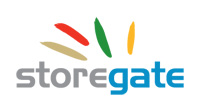 Storegate supplies online backup to 1 800 students at Realgymnasiet2011-08-22Realgymnasiet has ordered online backup to 1 800 student laptops from Storegate. By doing this the students gets a real-time automated pc backup, iPhone- and Android apps for sharing and accessing files, a photo gallery and a user friendly web interface. Lärande i Östergötland, one of Sweden’s fastest growing education companies provide students at the Realgymnasiet with student laptops. To secure the students’ digital information, they also offer automated online backup from Storegate.– Our ambition is to focus on our students and create new and effective methods of learning. Offering online backup together with laptops feels great and makes us confident that the students schoolwork are stored and protected regardless what happens to the hard ware, says Kalle Söderberg, president at the Realgymnasiet. – It is clear that Lärande i Östergötland have a school administration that cares about their students’ digital information. To be selected by them is an acknowledgment that we are one of few companies in Sweden that has the ability to quickly deliver a product with high quality. A process we are extremely proud of, says Matz Karlsson, CEO at Storegate.Realgymnasiet rolls out the service from Storegate to students’ in autumn semester 2011.

For more information, please contact:
Matz Karlsson, VD, Storegate AB, +46 (0) 703-20 14 01, matz.karlsson@storegate.se  
Kalle Söderberg, president at Realgymnasiet, Lärande i Östergötland AB, kalle.soderberg@realgymnasiet.se 

Storegate AB:
Storegate AB is the leading provider of Internet services for the secure storage of digital information via the Internet. The Storegate service is offered globally through our own distribution channels and in cooperation with partners. Storegate headquarter is located in Karlshamn, Sweden. For more information visit: www.storegate.com  Realgymnasiet:
Realgymnasiet is a nationwide private school founded in 2003. The school is using a modern teaching practice based on students’ interest. Realgymnasiet is owned by the company Lärande i Östergötland AB (www.larande.se). For more information, visit: www.realgymnasiet.se Storegate levererar online backup till 1 800 elever på Realgymnasiet2011-08-22Realgymnasiet har beställt online backup till 1 800 elevdatorer av Storegate. Därmed får deras elever tillgång till en kostnadsfri automatisk online backup, tjänster för att dela filer, ett fotogalleri samt appar för åtkomst till filer via iPhone- och Androidtelefoner.Som ett av landets snabbast växande utbildningsföretag förser Lärande i Östergötland alla sina elever på Realgymnasiet med bärbara datorer. För att säkerställa elevernas digitala information erbjuds de även automatisk online backup från Storegate.– Vår ambition är att sätta eleven i centrum och skapa nya och effektiva metoder för lärande. Att erbjuda automatisk online backup på de datorer som vi lämnar ut till våra elever känns bra. Nu är vi trygga med att deras egenproducerade material är i säkerhet oavsett vad som än händer med datorn, säger Kalle Söderberg, affärsområdeschef för Realgymnasiet. – Lärande i Östergötland har en skolledning som visar att de tar ansvar för elevernas digitala information. Att de väljer oss ser vi som ett kvitto på att vi är ett av få företag i Sverige som klarar av en snabb leverans med en produkt som uppfyller kraven. Det är vi oerhört stolta över, säger Matz Karlsson VD på Storegate.Realgymnasiet rullar ut Storegate- tjänsten till sina elever under höstterminen 2011.

För mer information, vänligen kontakta:
Matz Karlsson, VD, Storegate AB, +46 (0) 703-20 14 01, matz.karlsson@storegate.se    
Kalle Söderberg, affärsområdeschef för Realgymnasiet, Lärande i Östergötland AB, kalle.soderberg@realgymnasiet.se 

Storegate AB:
Storegate AB är nordens ledande leverantör av tjänster för säker lagring av digital information via Internet. Storegates tjänster erbjuds globalt via egna distributionskanaler och i nära samarbete med partners. För mer information besök: www.storegate.se Realgymnasiet:
Realgymnasiet är en rikstäckande friskolekedja som grundades 2003. På skolorna används en modern pedagogik som utgår ifrån elevens intresse. Med intresset i fokus lär eleverna ämnesöverskridande och problemlösningsorienterat, i projektform. Realgymnasiet ägs av företaget Lärande i Östergötland AB (www.larande.se). För mer information, besök www.realgymnasiet.se 